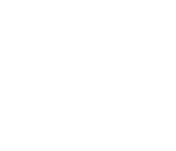 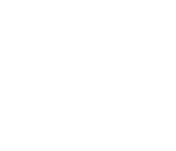 Quantitative reasoning template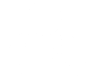 